B. AprilWeek2’s#33-38  Remember that if a function is exponential it must be increasing by multiplication or division.  If it is exponential, write the equation.    a= stating point (zeroth term) b= growth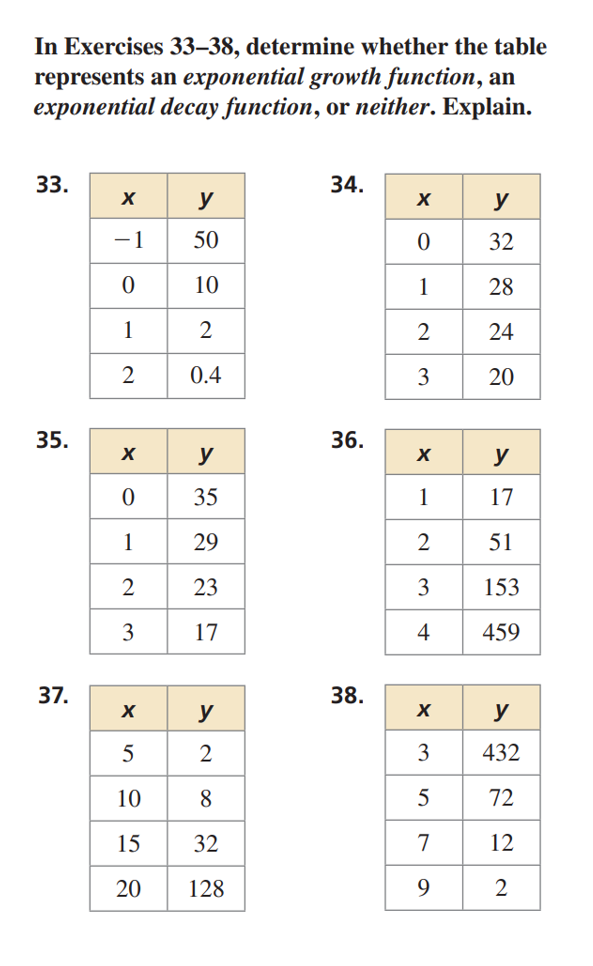 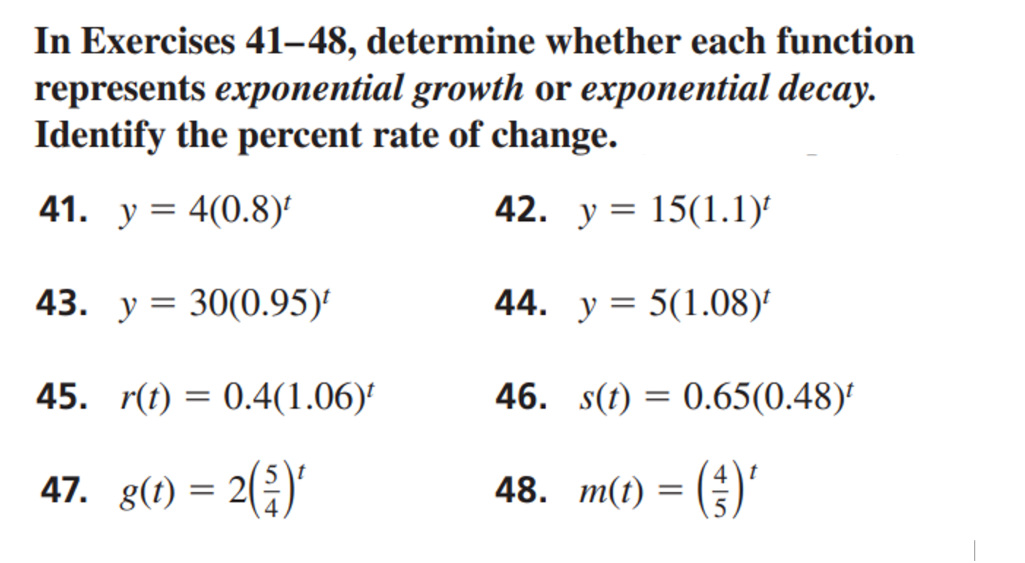 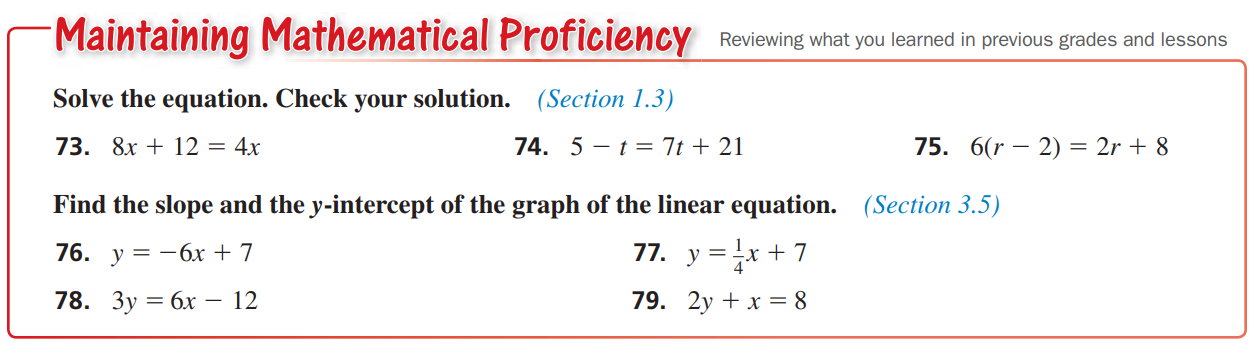 